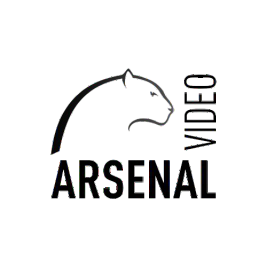 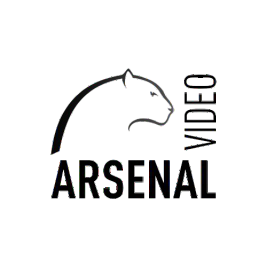 РУКОВОДСТВО ПОЛЬЗОВАТЕЛЯТриумф Pro-90ARSENAL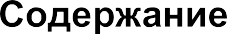 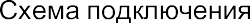 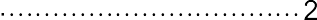 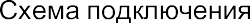 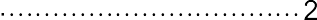 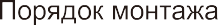 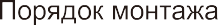 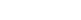 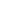 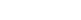 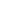 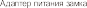 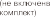 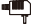 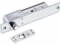 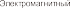 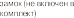 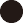 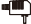 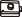 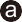 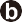 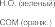 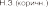 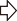 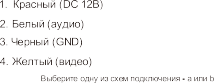 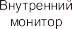 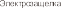 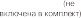 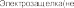 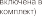 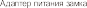 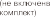 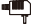 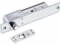 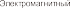 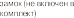 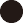 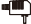 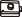 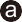 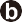 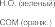 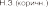 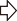 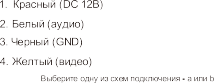 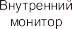 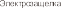 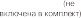 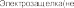 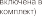 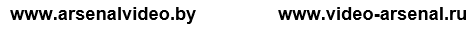 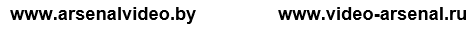 ARSENALТехнические характеристикиПорядок монтажа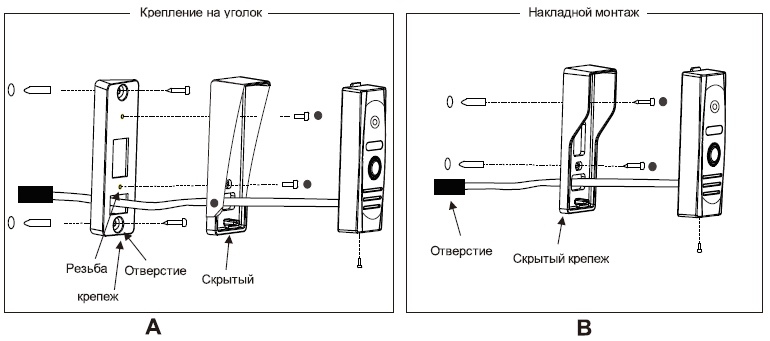 www.arsenalvideo.by	www.video-arsenal.ruРазрешение изображения600 TVLФормат видеосигналаCVBSУгол обзора90Потребление питания150 мАИсточник питанияпитание от монитораРабочая температура-40°С~+50°СКласс защитыIP 66ПодсветкаИК